Кирпич керамическийВНИМАНИЕ: цены  указаны с учётом доставки до объекта, упаковки и поддонов!При доставке манипулятором разгрузка на объекте осуществляется БЕСПЛАТНО.№фотоцветразмервесмаркапроизводительколичество на поддонекол-во при доставке автомобилем 20т/ штцена за шт. авт.примечаниепримечание№фотоцветразмервесмаркапроизводительколичество на поддонекол-во  при доставке манипулятором/штцена за шт. манип.примечаниепримечаниеКирпич керамический лицевойодинарныйКирпич керамический лицевойодинарныйКирпич керамический лицевойодинарныйКирпич керамический лицевойодинарныйКирпич керамический лицевойодинарныйКирпич керамический лицевойодинарныйКирпич керамический лицевойодинарныйКирпич керамический лицевойодинарныйКирпич керамический лицевойодинарныйКирпич керамический лицевойодинарныйКирпич керамический лицевойодинарныйКирпич керамический лицевойодинарныйКирпич керамический лицевойодинарныйКирпич керамический лицевойодинарныйКирпич керамический лицевойодинарныйКирпич керамический лицевойодинарныйКирпич керамический лицевойодинарныйКирпич керамический лицевойодинарныйКирпич керамический лицевойодинарныйКирпич керамический лицевойодинарныйКирпич керамический лицевойодинарныйКирпич керамический лицевойодинарныйКирпич керамический лицевойодинарныйКирпич керамический лицевойодинарный1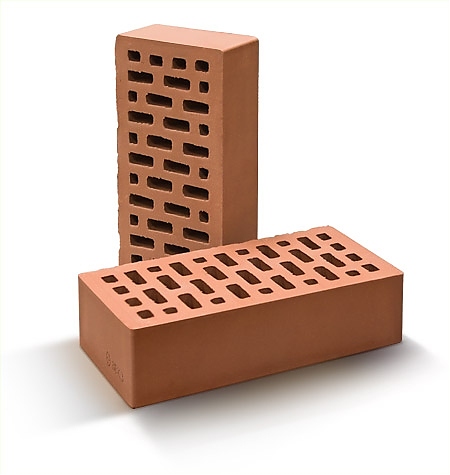 красныйодинарный2,3М-150-200 F100ВВКЗ4809600, 10080, 105608,901красныйодинарный2,3М-150-200 F100ВВКЗ480576010,30разгрузка бесплатноразгрузка бесплатно2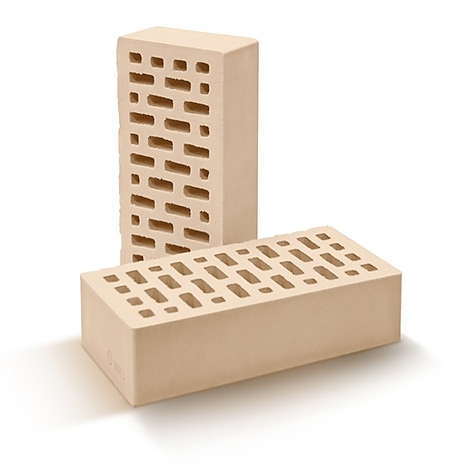 жемчугодинарный2,3М-150-200 F100ВВКЗ4809600, 10080, 1056020,802жемчугодинарный2,3М-150-200 F100ВВКЗ480576022,00разгрузка бесплатноразгрузка бесплатно3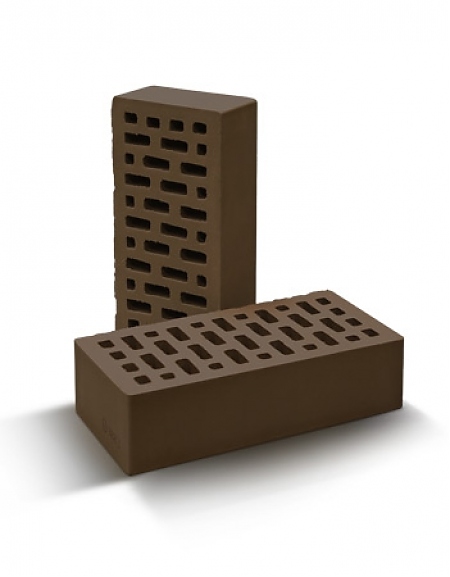 шоколадодинарный2,3М-150-200 F100ВВКЗ4809600, 10080, 1056017,303шоколадодинарный2,3М-150-200 F100ВВКЗ480576018,60разгрузка бесплатноразгрузка бесплатно4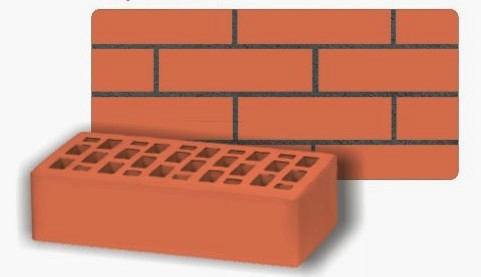 красныйодинарный2,3М-150ГОСТ 530-2012Воротынск480864012,004красныйодинарный2,3М-150ГОСТ 530-2012Воротынск480576014,00разгрузка бесплатноразгрузка бесплатно5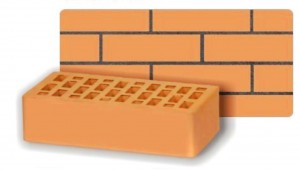 персиковыйодинарный2,3М-150ГОСТ 530-2012Воротынск480864015,505персиковыйодинарный2,3М-150ГОСТ 530-2012Воротынск480576017,50разгрузка бесплатноразгрузка бесплатно6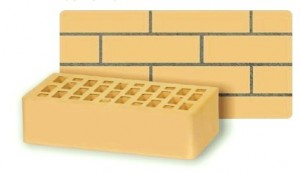 соломенныйодинарный2,3М-150ГОСТ 530-2012Воротынск480864017,806соломенныйодинарный2,3М-150ГОСТ 530-2012Воротынск480576019,80разгрузка бесплатноразгрузка бесплатно7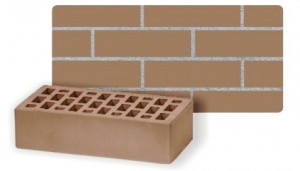 коричневыйодинарный2,3М-150ГОСТ 530-2012Воротынск480864019,807коричневыйодинарный2,3М-150ГОСТ 530-2012Воротынск480576021,80разгрузка бесплатноразгрузка бесплатно8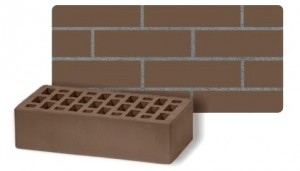 терракотовыйодинарный2,3М-150ГОСТ 530-2012Воротынск480864020,208терракотовыйодинарный2,3М-150ГОСТ 530-2012Воротынск480576022,20разгрузка бесплатноразгрузка бесплатно9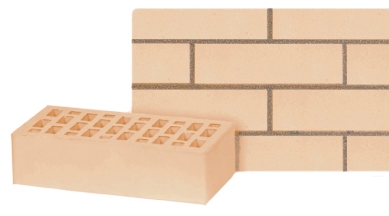 белый жемчугодинарный2,3М-175ГОСТ 530-2012Воротынск480864020,909белый жемчугодинарный2,3М-175ГОСТ 530-2012Воротынск480576022,90разгрузка бесплатноразгрузка бесплатноКирпич керамический  лицевойполуторныйКирпич керамический  лицевойполуторныйКирпич керамический  лицевойполуторныйКирпич керамический  лицевойполуторныйКирпич керамический  лицевойполуторныйКирпич керамический  лицевойполуторныйКирпич керамический  лицевойполуторныйКирпич керамический  лицевойполуторныйКирпич керамический  лицевойполуторныйКирпич керамический  лицевойполуторныйКирпич керамический  лицевойполуторныйКирпич керамический  лицевойполуторныйКирпич керамический  лицевойполуторныйКирпич керамический  лицевойполуторныйКирпич керамический  лицевойполуторныйКирпич керамический  лицевойполуторныйКирпич керамический  лицевойполуторныйКирпич керамический  лицевойполуторныйКирпич керамический  лицевойполуторныйКирпич керамический  лицевойполуторныйКирпич керамический  лицевойполуторныйКирпич керамический  лицевойполуторныйКирпич керамический  лицевойполуторныйКирпич керамический  лицевойполуторный10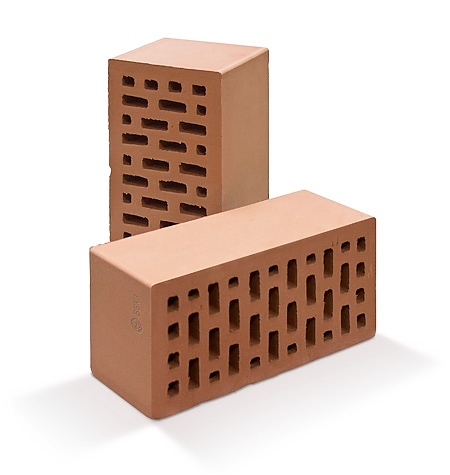 красныйполуторный3,1М-150-200 F100ВВКЗ352633612,2010красныйполуторный3,1М-150-200 F100ВВКЗ352422413,80разгрузка бесплатноразгрузка бесплатно11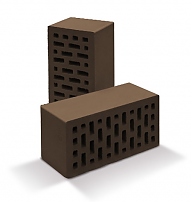 шоколадполуторный3,1М-150-200 F100ВВКЗ352633623,1011шоколадполуторный3,1М-150-200 F100ВВКЗ352422424,70разгрузка бесплатноразгрузка бесплатно12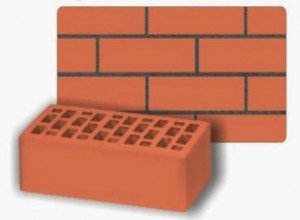 красныйполуторный3,2М-150ГОСТ 530-2012Воротынск352633616,1012красныйполуторный3,2М-150ГОСТ 530-2012Воротынск352422418,80разгрузка бесплатноразгрузка бесплатно13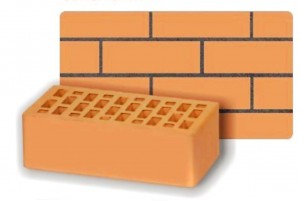 персиковыйполуторный3,2М-150ГОСТ 530-2012Воротынск352633621,1013персиковыйполуторный3,2М-150ГОСТ 530-2012Воротынск352422423,80разгрузка бесплатноразгрузка бесплатно14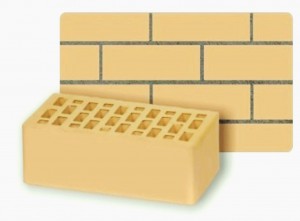 соломенныйполуторный3,2М-150ГОСТ 530-2012Воротынск352633624,1014соломенныйполуторный3,2М-150ГОСТ 530-2012Воротынск352422426,80разгрузка бесплатноразгрузка бесплатно15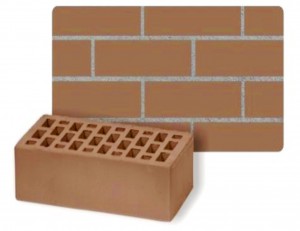 коричневыйполуторный3,2М-150ГОСТ 530-2012Воротынск352633626,7015коричневыйполуторный3,2М-150ГОСТ 530-2012Воротынск352422429,40разгрузка бесплатноразгрузка бесплатно16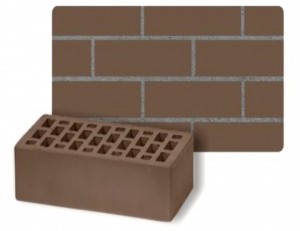 терракотовыйполуторный3,2М-150ГОСТ 530-2012Воротынск352633627,2016терракотовыйполуторный3,2М-150ГОСТ 530-2012Воротынск352422429,90разгрузка бесплатноразгрузка бесплатно17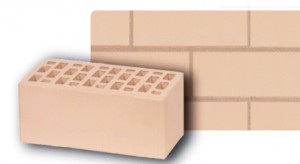 белый жемчугполуторный3,2М-175ГОСТ 530-2012Воротынск352633628,2017белый жемчугполуторный3,2М-175ГОСТ 530-2012Воротынск352422430,80разгрузка бесплатноразгрузка бесплатноКирпич керамический рядовой пустотелыйодинарныйКирпич керамический рядовой пустотелыйодинарныйКирпич керамический рядовой пустотелыйодинарныйКирпич керамический рядовой пустотелыйодинарныйКирпич керамический рядовой пустотелыйодинарныйКирпич керамический рядовой пустотелыйодинарныйКирпич керамический рядовой пустотелыйодинарныйКирпич керамический рядовой пустотелыйодинарныйКирпич керамический рядовой пустотелыйодинарныйКирпич керамический рядовой пустотелыйодинарныйКирпич керамический рядовой пустотелыйодинарныйКирпич керамический рядовой пустотелыйодинарныйКирпич керамический рядовой пустотелыйодинарныйКирпич керамический рядовой пустотелыйодинарныйКирпич керамический рядовой пустотелыйодинарныйКирпич керамический рядовой пустотелыйодинарныйКирпич керамический рядовой пустотелыйодинарныйКирпич керамический рядовой пустотелыйодинарныйКирпич керамический рядовой пустотелыйодинарныйКирпич керамический рядовой пустотелыйодинарныйКирпич керамический рядовой пустотелыйодинарныйКирпич керамический рядовой пустотелыйодинарныйКирпич керамический рядовой пустотелыйодинарныйКирпич керамический рядовой пустотелыйодинарный18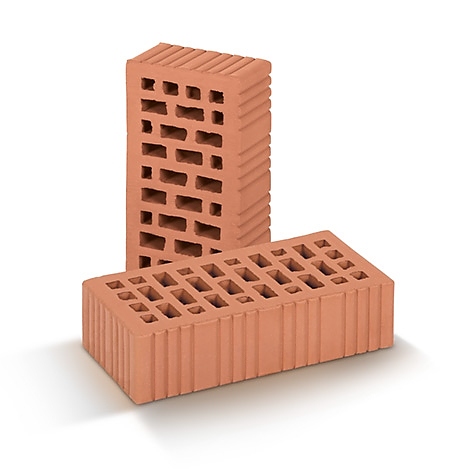 красныйодинарный2,3М-150-200 F100ВВКЗ4809600, 10080, 105607,8018красныйодинарный2,3М-150-200 F100ВВКЗ48057609,10разгрузка бесплатноразгрузка бесплатно19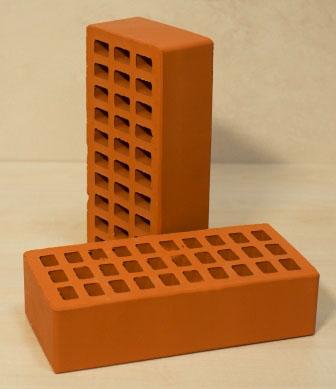 красныйодинарный2,3М-150ГОСТ 530-2012Воротынск480864010,7019красныйодинарный2,3М-150ГОСТ 530-2012Воротынск480576012,60разгрузка бесплатноразгрузка бесплатно20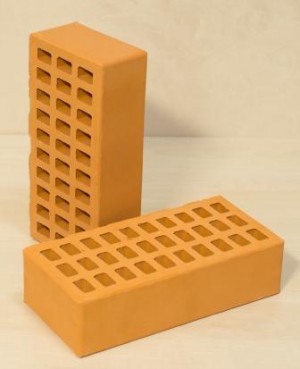 персиковыйодинарный2,3М-150ГОСТ 530-2012Воротынск480864013,1020персиковыйодинарный2,3М-150ГОСТ 530-2012Воротынск480576015,00разгрузка бесплатноразгрузка бесплатно21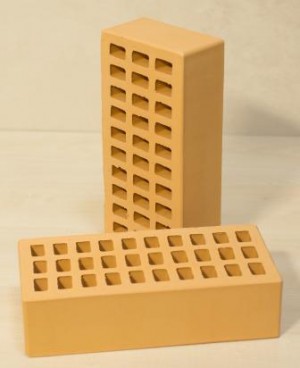 соломенныйодинарный2,3М-150ГОСТ 530-2012Воротынск480864014,9021соломенныйодинарный2,3М-150ГОСТ 530-2012Воротынск480576016,90разгрузка бесплатноразгрузка бесплатно22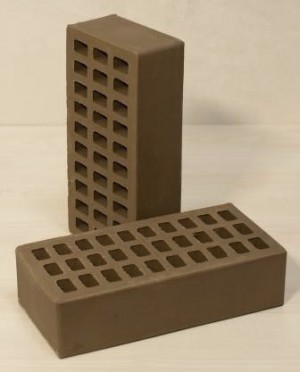 терракотовыйодинарный2,3М-150ГОСТ 530-2012Воротынск480864017,1022терракотовыйодинарный2,3М-150ГОСТ 530-2012Воротынск480576019,10разгрузка бесплатноразгрузка бесплатноКирпич керамический рядовой пустотелыйполуторныйКирпич керамический рядовой пустотелыйполуторныйКирпич керамический рядовой пустотелыйполуторныйКирпич керамический рядовой пустотелыйполуторныйКирпич керамический рядовой пустотелыйполуторныйКирпич керамический рядовой пустотелыйполуторныйКирпич керамический рядовой пустотелыйполуторныйКирпич керамический рядовой пустотелыйполуторныйКирпич керамический рядовой пустотелыйполуторныйКирпич керамический рядовой пустотелыйполуторныйКирпич керамический рядовой пустотелыйполуторныйКирпич керамический рядовой пустотелыйполуторныйКирпич керамический рядовой пустотелыйполуторныйКирпич керамический рядовой пустотелыйполуторныйКирпич керамический рядовой пустотелыйполуторныйКирпич керамический рядовой пустотелыйполуторныйКирпич керамический рядовой пустотелыйполуторныйКирпич керамический рядовой пустотелыйполуторныйКирпич керамический рядовой пустотелыйполуторныйКирпич керамический рядовой пустотелыйполуторныйКирпич керамический рядовой пустотелыйполуторныйКирпич керамический рядовой пустотелыйполуторныйКирпич керамический рядовой пустотелыйполуторныйКирпич керамический рядовой пустотелыйполуторный23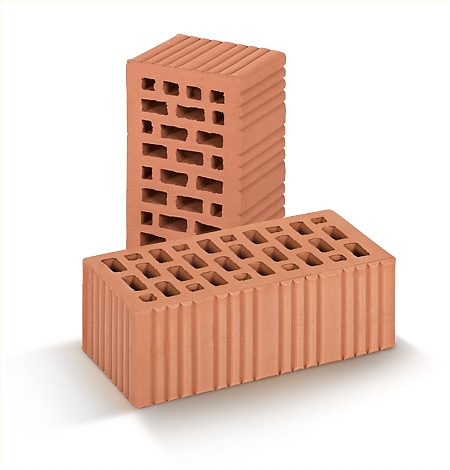 красныйполуторный3,1М-150-200 F100ВВКЗ352633610,3023красныйполуторный3,1М-150-200 F100ВВКЗ352422411,90разгрузка бесплатноразгрузка бесплатно24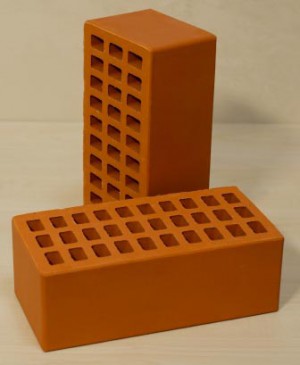 красныйполуторный3,2М-150ГОСТ 530-2012Воротынск352633614,3024красныйполуторный3,2М-150ГОСТ 530-2012Воротынск352422417,00разгрузка бесплатноразгрузка бесплатно25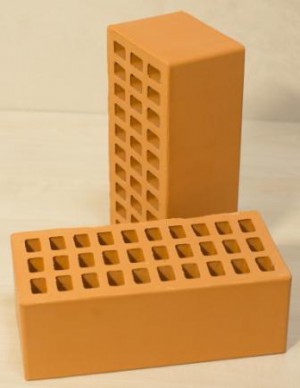 персиковыйполуторный3,2М-150ГОСТ 530-2012Воротынск352633617,6025персиковыйполуторный3,2М-150ГОСТ 530-2012Воротынск352422420,30разгрузка бесплатноразгрузка бесплатно26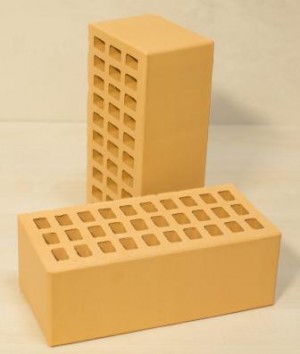 соломенныйполуторный3,2М-150ГОСТ 530-2012Воротынск352633620,2026соломенныйполуторный3,2М-150ГОСТ 530-2012Воротынск352422422,90разгрузка бесплатноразгрузка бесплатно27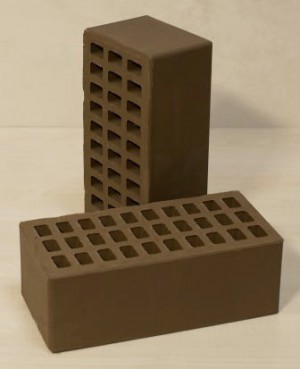 терракотовыйполуторный3,2М-150ГОСТ 530-2012Воротынск352633622,6027терракотовыйполуторный3,2М-150ГОСТ 530-2012Воротынск352422425,30разгрузка бесплатноразгрузка бесплатноКирпич керамический рядовой полнотелыйодинарныйКирпич керамический рядовой полнотелыйодинарныйКирпич керамический рядовой полнотелыйодинарныйКирпич керамический рядовой полнотелыйодинарныйКирпич керамический рядовой полнотелыйодинарныйКирпич керамический рядовой полнотелыйодинарныйКирпич керамический рядовой полнотелыйодинарныйКирпич керамический рядовой полнотелыйодинарныйКирпич керамический рядовой полнотелыйодинарныйКирпич керамический рядовой полнотелыйодинарныйКирпич керамический рядовой полнотелыйодинарныйКирпич керамический рядовой полнотелыйодинарныйКирпич керамический рядовой полнотелыйодинарныйКирпич керамический рядовой полнотелыйодинарныйКирпич керамический рядовой полнотелыйодинарныйКирпич керамический рядовой полнотелыйодинарныйКирпич керамический рядовой полнотелыйодинарныйКирпич керамический рядовой полнотелыйодинарныйКирпич керамический рядовой полнотелыйодинарныйКирпич керамический рядовой полнотелыйодинарныйКирпич керамический рядовой полнотелыйодинарныйКирпич керамический рядовой полнотелыйодинарныйКирпич керамический рядовой полнотелыйодинарныйКирпич керамический рядовой полнотелыйодинарный28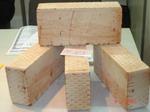 красныйодинарный3,5М-100Ржевкирпич40056009,9028красныйодинарный3,5М-100Ржевкирпич400400011,40разгрузка бесплатноразгрузка бесплатно29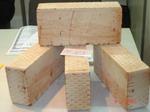 красныйодинарный3,5М-150Ржевкирпич400560010,0029красныйодинарный3,5М-150Ржевкирпич400400011,50разгрузка бесплатноразгрузка бесплатно30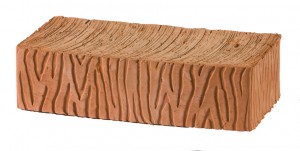 красныйодинарный3,5М-100Воротынск420588014,2030красныйодинарный3,5М-100Воротынск420420016,60разгрузка бесплатноразгрузка бесплатно31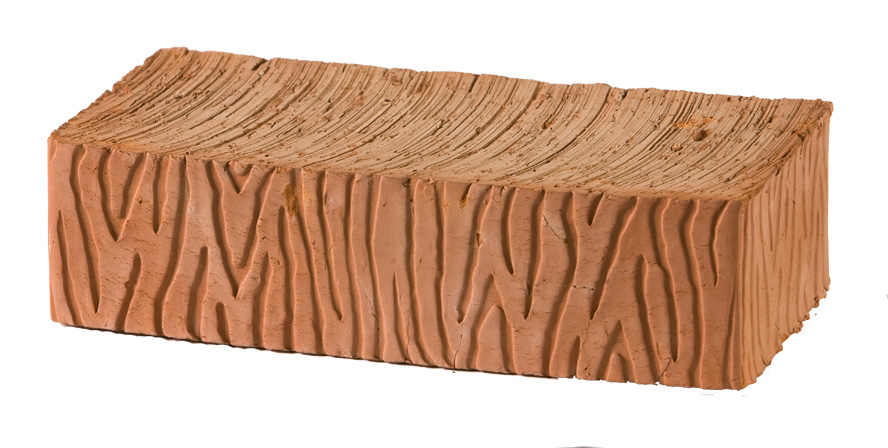 красныйодинарный3,5М-125Воротынск420588014,5031красныйодинарный3,5М-125Воротынск420420016,90разгрузка бесплатноразгрузка бесплатно32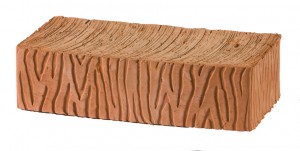 красныйодинарный3,5М-150Воротынск420588015,2032красныйодинарный3,5М-150Воротынск420420017,60разгрузка бесплатноразгрузка бесплатноКирпич керамический  рядовой полнотелыйполуторныйКирпич керамический  рядовой полнотелыйполуторныйКирпич керамический  рядовой полнотелыйполуторныйКирпич керамический  рядовой полнотелыйполуторныйКирпич керамический  рядовой полнотелыйполуторныйКирпич керамический  рядовой полнотелыйполуторныйКирпич керамический  рядовой полнотелыйполуторныйКирпич керамический  рядовой полнотелыйполуторныйКирпич керамический  рядовой полнотелыйполуторныйКирпич керамический  рядовой полнотелыйполуторныйКирпич керамический  рядовой полнотелыйполуторныйКирпич керамический  рядовой полнотелыйполуторныйКирпич керамический  рядовой полнотелыйполуторныйКирпич керамический  рядовой полнотелыйполуторныйКирпич керамический  рядовой полнотелыйполуторныйКирпич керамический  рядовой полнотелыйполуторныйКирпич керамический  рядовой полнотелыйполуторныйКирпич керамический  рядовой полнотелыйполуторныйКирпич керамический  рядовой полнотелыйполуторныйКирпич керамический  рядовой полнотелыйполуторныйКирпич керамический  рядовой полнотелыйполуторныйКирпич керамический  рядовой полнотелыйполуторныйКирпич керамический  рядовой полнотелыйполуторныйКирпич керамический  рядовой полнотелыйполуторный33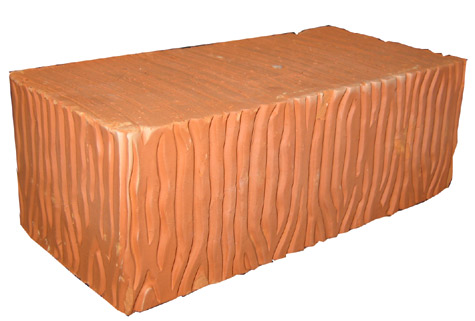 красныйполуторный4,5М-150Воротынск308431220,6033красныйполуторный4,5М-150Воротынск308308023,80разгрузка бесплатноразгрузка бесплатноРядовой каменьРядовой каменьРядовой каменьРядовой каменьРядовой каменьРядовой каменьРядовой каменьРядовой каменьРядовой каменьРядовой каменьРядовой каменьРядовой камень34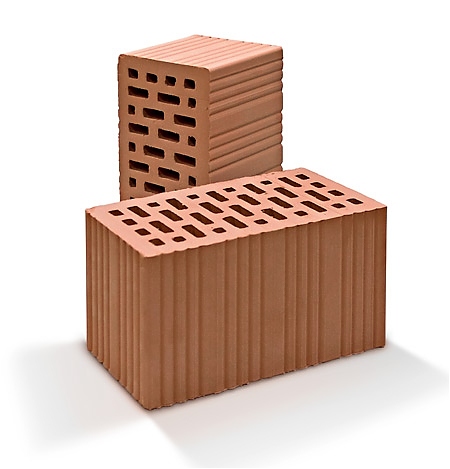 красныйдвойной4,9М-200ВВКЗ224403216,5034красныйдвойной4,9М-200ВВКЗ224291218,60разгрузка бесплатноразгрузка бесплатно35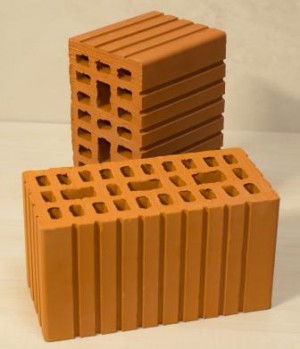 красныйдвойной4,6М- 150Воротынск224403223,2035красныйдвойной4,6М- 150Воротынск224291226,50разгрузка бесплатноразгрузка бесплатно